Інформація про викладача           Чуйкіна Людмила Анатоліївна 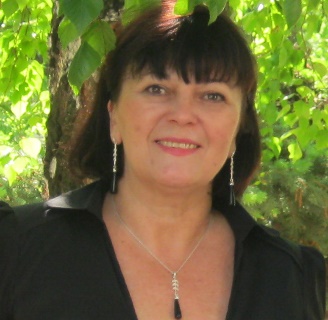 викладач дошкільних дисциплін, викладач вищої категорії, викладач –методисткабінет № 119 а l.chuykina@gmail.com